Информационное письмоВсероссийская  научно-практическая конференция с международным участием«УПРАВЛЕНИЕ  ИННОВАЦИОННЫМ  РАЗВИТИЕМ  АРКТИЧЕСКОЙ  ЗОНЫ РОССИЙСКОЙ  ФЕДЕРАЦИИ»Уважаемые коллеги!Приглашаем Вас 14–16 сентября 2017 года принять участие во Всероссийской научно-практической конференции с международным участием «Управление инновационным развитием Арктической зоны Российской Федерации», которая состоится в Северном (Арктическом) федеральном университете имени М.В. Ломоносова на базе филиала САФУ в г. Северодвинске. Концепция конференции предполагает рассмотрение Арктической зоны Российской Федерации как точки роста для развития экономического пространства русского Севера, территории, которая находится в сфере геополитических интересов РФ. Освоение Арктической зоны является важным стимулом для развития промышленных кластеров, производственных комплексов, формирования единого инновационного пространства, на котором объединяют свои усилия научно-исследовательские организации и корпорации с целью внедрения инновационных разработок, повышения уровня и качества жизни населения, роста экологической и военной безопасности. НАУЧНЫЕ  НАПРАВЛЕНИЯ  РАБОТЫ  КОНФЕРЕНЦИИ: – инновационное развитие судостроения и судоремонта в аспекте поддержки программ импортозамещения; – геополитические интересы России в Арктике; – правовые аспекты освоения арктического региона;– формирование кадрового потенциала для обеспечения устойчивого развития Арктической зоны; – комплексное социально-экономическое развитие российской Арктики;– направления развития топливно-энергетического комплекса Арктической зоны РФ; – логистическая инфраструктура Арктики как открытая система; – перспективы развития агропромышленного комплекса Арктической зоны РФ;– экологическая и военная безопасность в Арктике: проблемы и решения. В рамках конференции планируется проведение круглых столов, мастер-классов, дискуссионных площадок. В программу конференции включены выездные сессии в Северном (Арктическом) федеральном университете имени М.В. Ломоносова (г. Архангельск) и Музее деревянного зодчества (Малые Корелы). Во время конференции будут организованы экскурсии по инновационно-технологическим, инженерным и научно-исследовательским центрам, а также центру коллективного пользования научным оборудованием САФУ. Планируется организация экскурсий в музеи градообразующих предприятий г. Северодвинска.ВАЖНЫЕ ДАТЫ Прием заявок на участие в конференции: до 10 июля 2017 г.Уведомление о включении в программу конференции: до 20 июля 2017 г.Представление текста статьи: до 15 августа 2017 г.Завершение приема заявок на участие без доклада: 10 сентября 2017 г.Конференция: 14–16 сентября 2017 г.К участию в конференции приглашаются сотрудники научно-исследовательских и опытно-конструкторских организаций, производственных предприятий, представители органов власти, бизнеса, преподаватели, аспиранты, магистранты и студенты.По результатам конференции планируется публикация сборника статей.Конференция проводится при поддержке Российского фонда фундаментальных исследований (грант № 17-02-14032). Участие в конференции и публикация материалов бесплатные. ПРИЕМ ЗАЯВОКДля участия в конференции необходимо до 10 июля 2017 года зарегистрировать заявку на участие на сайте http://narfu.ru/sf/science/konferentsii/upravlenie-razvitiem-arkticheskoy-zony/ или направить ее по адресу conf2017@narfu.ru.Заявка на участиево Всероссийской научно-практической конференции с международным участием«УПРАВЛЕНИЕ  ИННОВАЦИОННЫМ  РАЗВИТИЕМ  АРКТИЧЕСКОЙ  ЗОНЫ РОССИЙСКОЙ  ФЕДЕРАЦИИ»ПРЕДСТАВЛЕНИЕ СТАТЕЙ На конференцию принимаются научные работы, не публиковавшиеся ранее и не представленные на рассмотрение в другие конференции. Язык материалов – русский или английский. Принимаются два вида публикаций: полная статья и тезисы. Полная статья имеет объем от 5 до 12 страниц формата А4 и отражает результаты завершенного научного исследования или информацию о промежуточных результатах, полученных в ходе еще не завершенного научного исследования. Тезисы объемом до 5 страниц формата А4 содержат краткую информацию о результатах исследования. Материалы для публикации принимаются до 15 августа 2017 года только в электронном виде в формате MS Word по электронной почте conf2017@narfu.ru.Требования к оформлению материалов и примеры представлены в Приложениях 1-2.Все статьи, представленные на конференцию, будут прорецензированы экспертами. По результатам работы экспертов Организационный комитет произведет отбор статей, которые будут включены в сборник. Допускается заочное участие в конференции.Сборник статей будет издан к началу работы конференции. КОНТАКТНАЯ ИНФОРМАЦИЯБогданова Елена Николаевна, председатель оргкомитета, кандидат экономических наук, доцент кафедры менеджмента гуманитарного института филиала САФУ в г. Северодвинске. Тел.: +79115974314, e-mail: e.n.bogdanova@narfu.ru. Нефедова Ирина Дмитриевна, сопредседатель оргкомитета, кандидат философских наук, доцент, заведующий кафедрой менеджмента гуманитарного института филиала САФУ в г. Северодвинске. Тел.: +79115936440, e-mail: i.nefedova@narfu.ru.Приложение 1Требования к оформлению материалов для публикацииПараметры страницы: размер 297x210 мм (формат А4). Все поля должны иметь одинаковый размер – 20 мм. Использование колонтитулов и нумерации страниц запрещается.Структура статьи/тезисов. Материалы для публикации, представляемые на конференцию, должны иметь следующую структуру:название;список авторов;организация;аннотация;список ключевых слов;текст;литература.Статьи/тезисы на русском языке дополнительно содержат следующие элементы, переведенные на английский язык:название;список авторов;название организации;аннотация;список ключевых слов;литература.В названии статьи используется полужирный шрифт Times New Roman размером 16 пт с выравниванием по центру.Список авторов оформляется шрифтом Times New Roman размером 12 пт с выравниванием по центру. Авторы перечисляются через запятую, инициалы пишутся перед фамилией.Организация оформляется шрифтом Times New Roman размером 12 пт с выравниванием по центру. В качестве организации необходимо указать полное наименование организации, являющейся основным местом работы авторов. В название организации не следует включать наименование структурного подразделения (это препятствует автоматической идентификации автора в РИНЦ). В случае если авторы – из разных организаций, здесь указывается через запятую две или более организаций. При этом принадлежность автора к соответствующей организации обозначается при помощи сносок.Аннотация оформляется шрифтом Times New Roman размером 12 пт с выравниванием по ширине. Слово «Аннотация» в начале аннотации не пишется. Аннотация представляется как один абзац без красной строки. Ключевые слова (не более 15) перечисляются через запятую в отдельном абзаце без красной строки. Основной текст формируется с использованием шрифта Times New Roman размером 12 пт с автоматической расстановкой переносов. Каждый абзац имеет выравнивание по ширине, полуторный интервал между строками. Абзацный отступ – 1,25.Рисунки и таблицы Каждый рисунок и таблица должны иметь подпись. Подпись к рисунку оформляется шрифтом высотой 10 пт, начинается с ключевого слова "Рис. <номер рисунка>" и помещается под рисунком. Подпись к таблице оформляется шрифтом высотой 10 пт, начинается с ключевого слова "Таблица <номер таблицы>" и помещается над таблицей.Перекрестные ссылки и сноски. Сноски размещаются в нижней части страницы, оформляются шрифтом размером 10 пт с выравниванием по ширине страницы и нумеруются арабскими цифрами.Cсылка на гранты оформляется в виде сноски к названию статьи и обозначается символом*.Перекрестные ссылки на литературу заключаются в квадратные скобки и перечисляются в порядке возрастания через запятую или тире, например: "[1], [2, 4, 7], [3–9], [1, 3–9]".Список литературы представлен в разделе «Литература». Шрифт Times New Roman размером 12 пт с выравниванием по ширине. Нумерация арабскими цифрами: например "1.".При оформлении перевода на английский язык названия статьи, списка авторов, организаций, списка ключевых слов и списка литературы используются параметры форматирования соответствующих русскоязычных оригиналов, описанные выше.Перевод русскоязычной библиографической ссылки на английский язык состоит из следующих частей, отделяемых точками:транслитерация списка авторов;транслитерация названия статьи и перевод названия статьи на английский язык в квадратных скобках;транслитерация названия журнала (научной конференции) и перевод названия журнала (научной конференции) в квадратных скобках;выходные данные с обозначениями на английском языке.Для выполнения транслитерации рекомендуется воспользоваться сервисом translit.net. Если статья, на которую указывает библиографическая ссылка, переведена на английский язык и опубликована в английской версии журнала, то необходимо указывать ссылку из переводного источника.Примеры оформления перевода списка литературыМонографияEremin I.I. Fejerovskie metody dlya zadach linejnoj i vypukloj optimizatsii [Fejer Methods for Problems of Convex and Linear Optimization]. Chelyabinsk, Publishing of the South Ural State University, 2009. 200 P.(Еремин И.И. Фейеровские методы для задач выпуклой и линейной оптимизации. Челябинск: Изд-во ЮУрГУ, 2009. 200 с.).статья в научном журнале (имеется английская версия журнала)Sokolinsky L.B. Organization of Parallel Query Processing in Multiprocessor Database Machines with Hierarchical Architecture // Programming and Computer Software. 2001. Vol. 27, No. 6. P. 297–308.(Соколинский Л.Б. Организация параллельного выполнения запросов в многопроцессорной машине баз данных с иерархической архитектурой // Программирование. 2001. № 6. С. 13–29).статья в научном журнале (отсутствует английская версия журнала)Pan C.S., Zymbler M.L. Razrabotka parallelnoj SUBD na osnove posledovatelnoj SUBD PostgreSQL s otkrytym ishodnym kodom [Development of a Parallel Database Management System on the Basis of Open-Source PostgreSQL DBMS]. Vestnik Yuzho-Uralskogo gosudarstvennogo universiteta. Seriya "Matematicheskoe modelirovanie i programmirovanie" [Bulletin of South Ural State University. Series: Mathematical Modeling, Programming & Computer Software]. 2012. No. 18(277). Vol. 12. P. 112–120.
(Пан К.С., Цымблер М.Л. Разработка параллельной СУБД на основе последовательной СУБД PostgreSQL с открытым исходным кодом // Вестник ЮУрГУ. Серия: Математическое моделирование и программирование. 2012. № 18(277). Вып. 12. С. 112–120).статья в трудах конференцииAkimova E.N., Belousov D.V. Rasparallelivanie resheniya lineynoy obratnoy zadachi na MVS-1000 i graficheskikh protsessorakh [Parallelization of Linear Inverse Problem on the MVS-1000 and GPUs]. Parallelnye vychislitelnye tekhnologii (PaVT'2010): Trudy mezhdunarodnoj nauchnoj konferentsii (Ufa, 29 marta – 2 aprelya 2010) [Parallel Computational Technologies (PCT'2010): Proceedings of the International Scientific Conference (Ufa, Russia, March, 29 – April, 2, 2010)]. Chelyabinsk, Publishing of the South Ural State University, 2010. P. 18–27.(Акимова Е.Н., Белоусов Д.В. Распараллеливание решения линейной обратной задачи на МВС-1000 и графических процессорах // Параллельные вычислительные технологии (ПаВТ’2010): Труды международной научной конференции (Уфа, 29 марта – 2 апреля 2010 г.). Челябинск: Издательский центр ЮУрГУ, 2010. С. 18–27).источник в ИнтернетеLevin V.K. Otechestvennye superkomputery semejstva MVS [National Family of MVS Supercomputers]. URL: http://parallel.ru/mvs/levin.html (accessed: 27.05.2012).(Левин В.К. Отечественные суперкомпьютеры семейства МВС. URL: http://parallel.ru/mvs/levin.html (дата обращения: 27.05.2012).Пример оформления материалов для публикации представлен в Приложении 2.Приложение 2Пример оформления материалов для публикацииНазвание статьи/тезисовА.Б. Первый1, В.Г. Второй1, Д.Е. Третий2ОрганизацияA1, ОрганизацияB2Аннотация содержит краткое описание статьи и не должна превышать 10 строк. Она оформляется шрифтом Times New Roman размером 12 пт с выравниванием по ширине. Ключевые слова: необходимо указать от 3 до 10 ключевых слов и (или) фраз через запятую.Текст…ЛитератураЕремин И.И. Фейеровские методы для задач выпуклой и линейной оптимизации. Челябинск: Изд-во ЮУрГУ, 2009. 200 с.Левин В.К. Отечественные суперкомпьютеры семейства МВС. URL: http://parallel.ru/mvs/levin.html (дата обращения: 27.05.2012).Акимова Е.Н., Белоусов Д.В. Распараллеливание решения линейной обратной задачи на МВС-1000 и графических процессорах. Параллельные вычислительные технологии (ПаВТ’2010): Труды международной научной конференции (Уфа, 29 марта – 2 апреля 2010 г.). Челябинск: Издательский центр ЮУрГУ, 2010. С. 18–27.Соколинский Л.Б. Организация параллельного выполнения запросов в многопроцессорной машине баз данных с иерархической архитектурой // Программирование. 2001. № 6. С. 13–29.Amit Y. 2D Object Detection and Recognition: models, algorithms and networks. MIT Press, 2002. 325 p.Cadez I., Heckerman D., Meek C., et al. Visualization of Navigation Patterns on a Web Site Using Model Based Clustering. Technical Report MSR-TR-00-18. Microsoft Research. 2000. URL: http://research.microsoft.com/pubs/69752/tr-2000-18.pdf (дата обращения: 13.12.2009).Levshin D.V., Markov A.S. Algorithms for Integrating PostgreSQL with the Semantic Web // Programming and Computer Software. 2009. Vol. 35, No. 3. P. 136–144.Stonebraker M., Kemnitz G. The POSTGRES Next-generation Database Management System // Communications of the ACM. 1991. Vol. 34, No. 10. P. 78–92.The title of the articleA.B. First1, C.D. Second1, E.F. Third2OrganizationA1, OrganizationB2Abstract contains a brief description of the paper, it should not exceed 10 lines. Abstract is formatted as justified text with 12 pt Times New Roman font. Keywords: from 3 to 10 key words and (or) the phrases separated by commas should be specified here.ReferencesEremin I.I. Fejerovskie metody dlya zadach linejnoj i vypukloj optimizatsii [Fejer Methods for Problems of Convex and Linear Optimization]. Chelyabinsk, Publishing of the South Ural State University, 2009. 200 p.Levin V.K. Otechestvennye superkomputery semejstva MVS [National Family of MVS Supercomputers]. URL: http://parallel.ru/mvs/levin.html (accessed: 27.05.2012).Akimova E.N., Belousov D.V. Rasparallelivanie resheniya lineynoy obratnoy zadachi na MVS-1000 i graficheskikh protsessorakh [Parallelization of linear inverse problem on the MVS-1000 and GPUs]. Parallelnye vychislitelnye tekhnologii (PaVT'2010): Trudy mezhdunarodnoj nauchnoj konferentsii (Ufa, 29 marta – 2 aprelya 2010) [Parallel Computational Technologies (PCT'2010): Proceedings of the International Scientific Conference (Ufa, Russia, March, 29 – April, 2, 2010)]. Chelyabinsk, Publishing of the South Ural State University, 2010. P. 18–27.Sokolinsky L.B. Organization of Parallel Query Processing in Multiprocessor Database Machines with Hierarchical Architecture // Programming and Computer Software. 2001. Vol. 27, No. 6. P. 297–308.Amit Y. 2D Object Detection and Recognition: models, algorithms and networks. MIT Press, 2002. 325 p.Cadez I., Heckerman D., Meek C., et al. Visualization of Navigation Patterns on a Web Site Using Model Based Clustering. Technical Report MSR-TR-00-18. Microsoft Research. 2000. URL: http://research.microsoft.com/pubs/69752/tr-2000-18.pdf (accessed: 13.12.2009).Levshin D.V., Markov A.S. Algorithms for Integrating PostgreSQL with the Semantic Web // Programming and Computer Software. 2009. Vol. 35, No. 3. P. 136–144.Stonebraker M., Kemnitz G. The POSTGRES Next-generation Database Management System // Communications of the ACM. 1991. Vol. 34, No. 10. P. 78–92.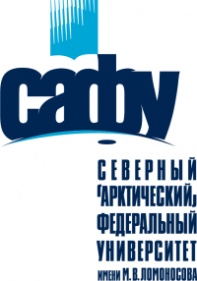 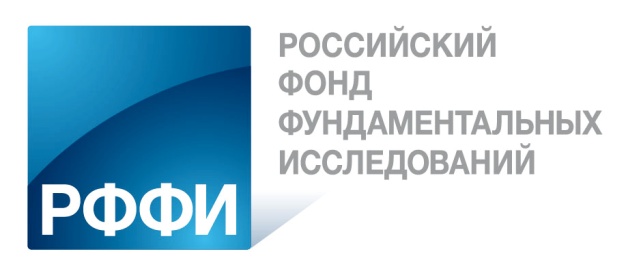 МИНИСТЕРСТВО ОБРАЗОВАНИЯ И НАУКИ РОССИЙСКОЙ ФЕДЕРАЦИИфедеральное государственное автономное образовательное учреждение высшего образования«Северный (Арктический) Федеральный университетимени М.В. Ломоносова»ФИЛИАЛ САФУ В Г. СЕВЕРОДВИНСКЕАрхангельской областиФамилия, имя, отчество докладчика Место работыДолжностьУченая степеньУченое званиеДля аспирантов и студентов: фамилия, имя, отчество научного руководителя, ученая степень, ученое звание, должность, место работыE-mailКонтактный телефонНазвание докладаФорма участия (очная/заочная)Необходимость бронирования гостиницыУчастие в экскурсии в музеи градообразующих предприятий г. Северодвинска (да/нет)